Информация о наставниках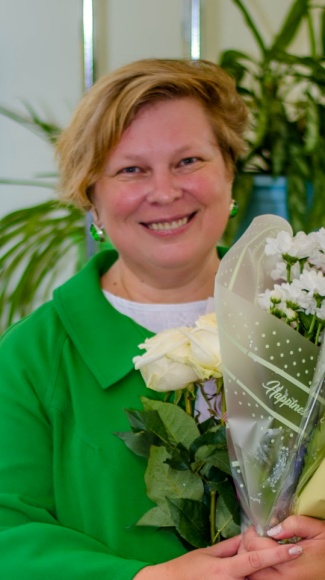 Ответственный: Мельник Елена Павловна, тел. 89607687945Название образовательной организации (полное) с адрес, телефон, e-mailМуниципальное автономное общеобразовательное учреждение"Средняя школа № 156 имени Героя Советского Союза Ерофеева Г.П."Адрес: 660132, Красноярский край г. Красноярск ул.Светлова,368 (391) 228-92-24Фамилия, имя, отчество (полностью) куратора, должность, личный номер телефона, e-mailМельник Елена Павловна, заместитель директора по учебно-воспитательной работе.8960-768-79-45teacher_melnik@mail.ruФамилия, имя, отчество (полностью) педагога -наставника, должность, личный номер телефона, e-mailРадиченко Валерия Брониславна, учитель русского языка и литературытел. 89029683531почта: ledy-ideal@mail.ru Приказ о присвоении квалификационной категории (указать квалификационную категорию)Высшая квалификационная категория, приказ 01-35-262 от 02.06.2021.Распоряжение о присвоении категории «педагог-наставник»Приказ №01-35-387 от 20.09.2022 года о назначении куратора и наставников внедрения целевой модели наставничестваhttp://xn--156-5cd3cgu2f.xn--p1ai/wp-content/uploads/2022/11/01-35-387.pdf Форма наставничестваУчитель - учительНаправление профессиональной деятельностиУчитель русского языка и литературыНаправление помощи наставникаНаблюдает профессиональную деятельность молодого специалиста и выявляет его профессиональные дефициты.Разрабатывает совместно с молодым специалистом индивидуальную программу развития. Помогает молодому специалисту развить навыки критического мышления по поводу   профессиональной деятельности: рефлексии, самооценки и самоконтроля, планирования действий по улучшению собственной профессиональной деятельности.Организует индивидуальное сопровождение молодого специалиста в процессе его адаптации в образовательной организации: помогает выстраивать сотрудничество и коммуникацию с участниками образовательного процесса и педагогами из организации.Помогает повысить умение достигать планируемых результатов обучения учащихся по русскому языку и литературе.Эмоционально и психологически поддерживает.Результаты деятельности в рамках наставничестваРазвитие профессиональных компетенций, способность применять знания, умения и практический опыт для успешной трудовой деятельности.Рекомендации от участников наставнических практик, профессионального сообщества, руководителя ОУНаставничество эффективно для решения цели развития кадрового потенциала. Педагогическое наставничество имеет более широкую направленность, менее теоретизированно, обладает большей гибкостью, отличается многообразием форм и методов работы с молодыми специалистами в условиях реальной трудовой деятельности. Кроме того, в этом процессе осуществляется тесный межличностный контакт наставника и воспитанника, анализ сильных и слабых профессиональных позиций конкретного молодого учителя, следовательно, и более строгий контроль за его практической деятельностью.Готовы обобщать и распространять опыт наставничества на городском и региональном уровнях.